Załącznik nr 2
do regulaminu „Jeżdżę z głową”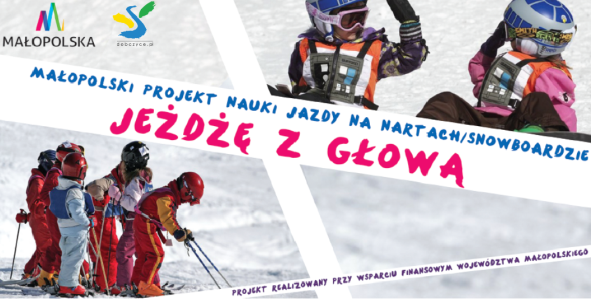 Zbiorcza lista uczniów biorąca udział w nauce jazdy na nartach:Realizacja w 2021 roku małopolskiego projektu nauki jazdy na nartachpn. „Jeżdżę z głową":* ilość uczniów musi być zgodna z ilością Kart zgłoszeń uczestnika……………………………….………………………………							pieczątka szkoły data i podpis DyrektoraL.p.Imię i nazwiskoKlasaNauka jazdy na nartach Nauka jazdy na nartach Nauka jazdy na nartach Nauka jazdy na łyżwach Nauka jazdy na łyżwach Nauka jazdy na łyżwach 